Dyma rai syniadau i’w hystyried wrth ysgrifennu eich datganiad i’r wasg ynglŷn â Gŵyl Cer i Greu:Rhaid i’r beth, pryd, pwy, pam a ble fod yn glir erbyn diwedd yr ail baragraff.Gwnewch yn siŵr bod y pennawd yn hoelio sylw ond heb godi gwrychyn. Os oes gair a allai fod yn anghyfarwydd i bobl, gwaredwch e. Gwaredwch bethau fyddai’n rhwystr iddynt ddal ati i ddarllen.Strwythur a naws - cadwch e’n fyr. Un dudalen, neu ddwy ar y mwyaf. Wrth ichi ysgrifennu, dychmygwch fod eich papur lleol yn ei gyhoeddi union fel y mae, felly dychmygwch eich bod yn ei ddarllen yn y papur.Rhowch eich pwyntiau allweddol fel pwyntiau bwled ar y brig.Defnyddiwch ddelwedd dda, yn agos i’r brig a/neu eich logo os oes gennych un.Defnyddiwch ddyfyniad os yn bosibl gan aelod o’r grŵp neu rywun sydd wedi’i effeithio’n gadarnhaol gan waith y grŵp.Ar ddiwedd y datganiad i’r wasg, rhowch eich manylion cyswllt fel y gall y cyfryngau gysylltu â chi i drafod mwy.Os oes cyfle am lun da dwedwch hynny, ac awgrymwch eu bod yn datgan diddordeb mewn dod i’r digwyddiad.Gludwch eich datganiad i’r wasg yng nghorff eich e-bost rhag i’r sawl sy’n darllen yr e-bost orfod agor atodiadau.Wrth anfon mewn e-bost, atodwch un neu ddau lun yn arddangos eich gwaith. Lluniau da i’r wasg yw rhai sydd heb fod yn rhy dywyll, gyda phobl yn wynebu’r camera, yn ddelfrydol yn llorweddol a heb fod yn rhy brysur o ran manylion. Peidiwch ag atodi lluniau sy’n rhy fawr o ran maint ffeil (mwy na 1 MB) neu efallai y cânt eu blocio.Mae briff Bywydau Creadigol, ‘How to write a press release' hefyd yn cynnig cyngor da ar sut i gysylltu â’r wasg.Ewch ymlaen i’r dudalen nesaf i weld templed a fydd yn eich helpu i greu datganiad i’r wasg i roi cyhoeddusrwydd i’ch digwyddiad fel rhan o Ŵyl Cer i Greu. TEMPLED DATGANIAD I’R WASG[Pennawd][Manylion pryd gall y datganiad i’r wasg fynd yn fyw, e.e. ‘datganiad i’r wasg i’w ryddhau ar unwaith’ neu ‘Embargo tan 5pm ar ddydd Llun 19 Gorffennaf’.]Crynodeb o wybodaeth a dyddiad y digwyddiad Pwynt bwled unPwynt bwled dauPwynt bwled dri os oes gennych chi drydydd.[os oes gennych lun cryf, rhowch e fan hyn ynghyd â logo Cer i Greu][Gwnewch yn siŵr eich bod yn dweud beth, pryd a lle.][Nesaf pwy a pham.][Ychydig o wybodaeth liwgar am y digwyddiad a beth y gall pobl ddisgwyl ei brofi ar y diwrnod.][Creu’r cyswllt â Gŵyl Cer i Greu. Rhywbeth fel hyn…Mae Gŵyl Ceri Greu yn yr Awyr Agored yn taflu goleuni ar yr holl weithgarwch diwylliannol gwych sy’n digwydd ledled y Deyrnas Unedig yn rheolaidd ac yn annog pobl i roi cynnig ar rywbeth newydd a chreadigol. Nod y dathliad cenedlaethol enfawr hwn o greadigrwydd yw rhoi cyfle i bawb gymryd rhan weithredol mewn digwyddiad creadigol yn eu hardal leol. Fel rhan o'r ŵyl, gwahoddir grwpiau a sefydliadau cymunedol ledled y DU i gynnal digwyddiadau creadigol a chroesawu pobl newydd i ymuno â gweithgareddau rhwng 5 Gorffennaf - canol mis Medi 2021. Mae'n ffordd wych i bobl ddarganfod sut i fod yn greadigol. eu stepen drws a rhoi cynnig ar rywbeth gwahanol gyda channoedd o ddigwyddiadau ymarferol ar gael.[Dyfyniad gan un o’r trefnwyr, e.e.Meddai Kate Mitchell, cyd-drefnydd y Cylch Gwnïo: “xxx”][Dyfyniad gan rywun sydd wedi elwa neu gymryd rhan e.e.Meddai Callum Richards, un o aelodau’r Cylch Gwnïo: “xxx”]/DIWEDDNodyn i olygyddion:I gael mwy o wybodaeth am eich grŵp/digwyddiad, lluniau neu i holi am gyfleodd lluniau, cysylltwch â xxxx ar cyfeiriad@ebost, rhif ffôn symudol 07xxxxxx[Unrhyw wybodaeth bellach ar eich grŵp y credwch fyddai’n ddefnyddiol. Paragraff safonol yn dweud pryd sefydlwyd y grŵp, cwmpas y gwaith, a’r digwyddiadau/prosiectau diweddaraf.][Wedyn rhywfaint o wybodaeth am Ŵyl Cer i Greu yn yr Awyr Agored – fel isod …Gŵyl Cer i Greu yn yr Awyr AgoredYmgyrch a gŵyl yw Cer i Greu yn yr Awyr Agored sy'n gwahodd pobl i roi cynnig ar rywbeth creadigol yn yr awyr agored. Cefnogir Cer i Greu gan y BBC a grŵp deinamig o sefydliadau diwylliannol ac amgylcheddol o bob rhan o'r DU.Dewch o hyd i ysbrydoliaeth greadigol y tu allan yn ein rhestr gynyddol o ddigwyddiadau a gweithgareddau yn https://cerigreu.cymru/ Gorffennaf – Medi 2021 https://cerigreu.cymru/Twitter: @GetCreativeUKFacebook: getcreativeukInstagram: @getcreativeuk#GwylCeriGreuCer i GreuYmgyrch yw Cer i Greu sy’n dathlu a chefnogi’r gweithgarwch sy’n digwydd bob dydd mewn cartrefi a mannau cyhoeddus ledled y Deyrnas Unedig. Nod Cer i Greu yw ysbrydoli pobl i roi cynnig ar rywbeth newydd, boed gartref neu mewn digwyddiad Cer i Greu, ac annog pobl i rannu eu henghreifftiau eu hunain o greadigrwydd bob dydd. Mae hefyd yn ceisio codi a chynyddu proffil arferion llawr gwlad mewn cymunedau.Mae Grŵp Llywio Cer i Greu yn cydweithio i gydlynu’r ymgyrch ac mae’n cynnwys cynrychiolwyr o: 64 Miliwn o Artistiaid, Cyngor Celfyddydau Lloegr, Cyngor Celfyddydau Iwerddon, Cyngor Celfyddydau Cymru, y BBC, y Cyngor Crefftau, Pobl a Lleoedd Creadigol, yr Alban Greadigol, Ymgyrch Celfyddydau’r Teulu, y Celfyddydau Gwirfoddol, a Beth Nesaf?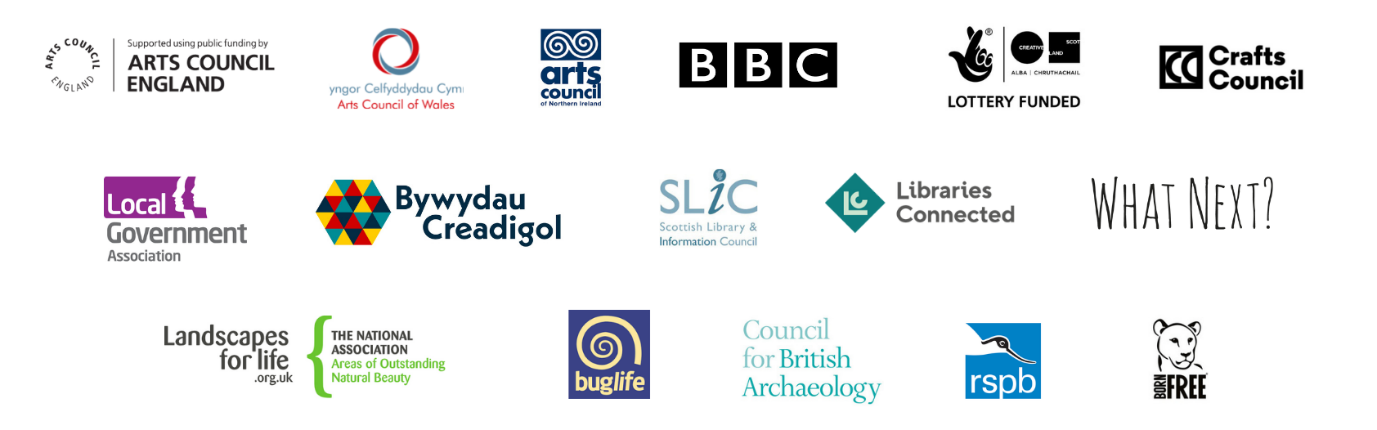 